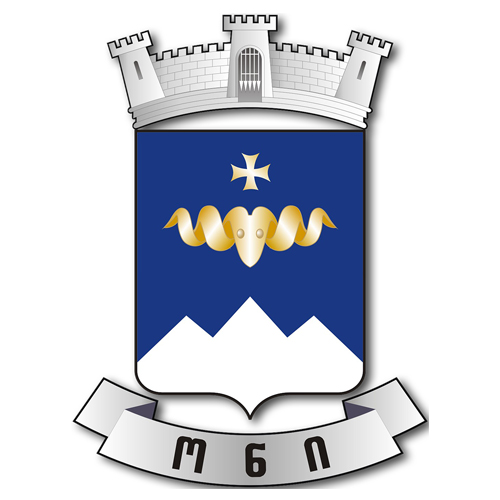 ონის მუნიციპალიტეტის მიერ დაფუძნებული იურიდიული პირების ბიუჯეტების დანართი 2024 წლის ბიუჯეტისათვისონის მუნიციპალიტეტის ა(ა)იპ-ის 2024 წლის ბიუჯეტიონის მუნიციპალიტეტის ა(ა)იპ-ის 2024 წლის ბიუჯეტიონის მუნიციპალიტეტის ა(ა)იპ-ის 2024 წლის ბიუჯეტიონის მუნიციპალიტეტის ა(ა)იპ-ის 2024 წლის ბიუჯეტიონის მუნიციპალიტეტის ა(ა)იპ-ის 2024 წლის ბიუჯეტიდასახელება2024  წლის გეგმა2024  წლის გეგმა2024  წლის გეგმა2024  წლის გეგმადასახელებასულმათ შორისმათ შორისმათ შორისდასახელებასულმ.შ. საკუთარი სახსრებიმ.შ. მუნიციპალური ბიუჯეტიმ.შ. სახელმწიფო ბიუჯეტირიცხოვნობა221შემოსულობები2263.158.92198.55.7სხვა შემოსავლები59.658.90.00.7გრანტები2203.50.02198.55.0გადასახდელები2281.170.52198.512.1შრომის ანაზღაურება1299.69.41289.60.6საქონელი და მომსახურება949.842.1896.211.5არაფინანსური აქტივების ზრდა31.719.012.70.0ნაშთი წლის დასაწყისისათვის23.016.60.06.4ა(ა)იპ „ონის მუნიციპალიტეტის  ბაგა-ბაღი“ა(ა)იპ „ონის მუნიციპალიტეტის  ბაგა-ბაღი“ა(ა)იპ „ონის მუნიციპალიტეტის  ბაგა-ბაღი“ა(ა)იპ „ონის მუნიციპალიტეტის  ბაგა-ბაღი“ა(ა)იპ „ონის მუნიციპალიტეტის  ბაგა-ბაღი“დასახელება2024  წლის გეგმა2024  წლის გეგმა2024  წლის გეგმა2024  წლის გეგმადასახელებასულმათ შორისმათ შორისმათ შორისდასახელებასულმ.შ. საკუთარი სახსრებიმ.შ. მუნიციპალური ბიუჯეტიმ.შ. სახელმწიფო ბიუჯეტირიცხოვნობა45შემოსულობები497.00.0497.00.0სხვა შემოსავლები0.00.00.00.0გრანტები497.00.0497.00.0გადასახდელები497.00.0497.00.0შრომის ანაზღაურება335.70.0335.70.0საქონელი და მომსახურება161.30.0161.30.0არაფინანსური აქტივების ზრდა0.00.00.00.0ნაშთი წლის დასაწყისისათვის0.00.00.00.0ა(ა)იპ „ონის მუნიციპალიტეტის  ბავშვთა და მოზარდთა სასპორტო სკოლის კომპლექსი“ა(ა)იპ „ონის მუნიციპალიტეტის  ბავშვთა და მოზარდთა სასპორტო სკოლის კომპლექსი“ა(ა)იპ „ონის მუნიციპალიტეტის  ბავშვთა და მოზარდთა სასპორტო სკოლის კომპლექსი“ა(ა)იპ „ონის მუნიციპალიტეტის  ბავშვთა და მოზარდთა სასპორტო სკოლის კომპლექსი“ა(ა)იპ „ონის მუნიციპალიტეტის  ბავშვთა და მოზარდთა სასპორტო სკოლის კომპლექსი“დასახელება2024  წლის გეგმა2024  წლის გეგმა2024  წლის გეგმა2024  წლის გეგმადასახელებასულმათ შორისმათ შორისმათ შორისდასახელებასულმ.შ. საკუთარი სახსრებიმ.შ. მუნიციპალური ბიუჯეტიმ.შ. სახელმწიფო ბიუჯეტირიცხოვნობა20შემოსულობები269.311.3258.00.0სხვა შემოსავლები11.311.30.00.0გრანტები258.00.0258.00.0გადასახდელები270.512.5258.00.0შრომის ანაზღაურება137.98.4129.50.0საქონელი და მომსახურება132.64.1128.50.0არაფინანსური აქტივების ზრდა0.00.00.00.0ნაშთი წლის დასაწყისისათვის1.21.20.00.0ა(ა)იპ „ონის მუნიციპალიტეტის საფეხბურთო სკოლა მამისონი“ა(ა)იპ „ონის მუნიციპალიტეტის საფეხბურთო სკოლა მამისონი“ა(ა)იპ „ონის მუნიციპალიტეტის საფეხბურთო სკოლა მამისონი“ა(ა)იპ „ონის მუნიციპალიტეტის საფეხბურთო სკოლა მამისონი“ა(ა)იპ „ონის მუნიციპალიტეტის საფეხბურთო სკოლა მამისონი“დასახელება2024  წლის გეგმა2024  წლის გეგმა2024  წლის გეგმა2024  წლის გეგმადასახელებასულმათ შორისმათ შორისმათ შორისდასახელებასულმ.შ. საკუთარი სახსრებიმ.შ. მუნიციპალური ბიუჯეტიმ.შ. სახელმწიფო ბიუჯეტირიცხოვნობა15შემოსულობები170.05.0160.05.0სხვა შემოსავლები (ფეხბურთის ფედერაციიდან მისაღები თანხა)5.05.00.00.0გრანტები165.00.0160.05.0გადასახდელები170.10.0160.010.1შრომის ანაზღაურება65.80.065.80.0საქონელი და მომსახურება104.30.094.210.1არაფინანსური აქტივების ზრდა0.00.00.00.0ნაშთი წლის დასაწყისისათვის5.10.00.05.1ა(ა)იპ „ონის მუნიციპალიტეტის ზურა ბაკურაძის სახელობის სამუსიკო სკოლა“ა(ა)იპ „ონის მუნიციპალიტეტის ზურა ბაკურაძის სახელობის სამუსიკო სკოლა“ა(ა)იპ „ონის მუნიციპალიტეტის ზურა ბაკურაძის სახელობის სამუსიკო სკოლა“ა(ა)იპ „ონის მუნიციპალიტეტის ზურა ბაკურაძის სახელობის სამუსიკო სკოლა“ა(ა)იპ „ონის მუნიციპალიტეტის ზურა ბაკურაძის სახელობის სამუსიკო სკოლა“დასახელება2024  წლის გეგმა2024  წლის გეგმა2024  წლის გეგმა2024  წლის გეგმადასახელებასულმათ შორისმათ შორისმათ შორისდასახელებასულმ.შ. საკუთარი სახსრებიმ.შ. მუნიციპალური ბიუჯეტიმ.შ. სახელმწიფო ბიუჯეტირიცხოვნობა9შემოსულობები111.91.9110.00.0სხვა შემოსავლები (ბენეფიცაირთა თანადაფინანსების თანხა)1.91.90.00.0გრანტები110.00.0110.00.0გადასახდელები112.12.1110.00.0შრომის ანაზღაურება67.10.067.10.0საქონელი და მომსახურება43.52.141.40.0არაფინანსური აქტივების ზრდა1.50.01.50.0ნაშთი წლის დასაწყისისათვის0.20.20.00.0ა(ა)იპ „ონის მუნიციპალიტეტის უჩა ჯაფარიძის სახელობის სამხატვრო სკოლა“ა(ა)იპ „ონის მუნიციპალიტეტის უჩა ჯაფარიძის სახელობის სამხატვრო სკოლა“ა(ა)იპ „ონის მუნიციპალიტეტის უჩა ჯაფარიძის სახელობის სამხატვრო სკოლა“ა(ა)იპ „ონის მუნიციპალიტეტის უჩა ჯაფარიძის სახელობის სამხატვრო სკოლა“ა(ა)იპ „ონის მუნიციპალიტეტის უჩა ჯაფარიძის სახელობის სამხატვრო სკოლა“დასახელება2024  წლის გეგმა2024  წლის გეგმა2024  წლის გეგმა2024  წლის გეგმადასახელებასულმათ შორისმათ შორისმათ შორისდასახელებასულმ.შ. საკუთარი სახსრებიმ.შ. მუნიციპალური ბიუჯეტიმ.შ. სახელმწიფო ბიუჯეტირიცხოვნობა9შემოსულობები76.04.072.00.0სხვა შემოსავლები (ბენეფიცაირთა თანადაფინანსების თანხა)4.04.00.00.0გრანტები72.00.072.00.0გადასახდელები77.35.372.00.0შრომის ანაზღაურება57.50.057.50.0საქონელი და მომსახურება19.85.314.50.0არაფინანსური აქტივების ზრდა0.00.00.00.0ნაშთი წლის დასაწყისისათვის1.31.30.00.0ა(ა)იპ „ონის მუნიციპალიტეტის გიგა ჯაფარიძის სახელობის კულტურის სახლი“ა(ა)იპ „ონის მუნიციპალიტეტის გიგა ჯაფარიძის სახელობის კულტურის სახლი“ა(ა)იპ „ონის მუნიციპალიტეტის გიგა ჯაფარიძის სახელობის კულტურის სახლი“ა(ა)იპ „ონის მუნიციპალიტეტის გიგა ჯაფარიძის სახელობის კულტურის სახლი“ა(ა)იპ „ონის მუნიციპალიტეტის გიგა ჯაფარიძის სახელობის კულტურის სახლი“დასახელება2024  წლის გეგმა2024  წლის გეგმა2024  წლის გეგმა2024  წლის გეგმადასახელებასულმათ შორისმათ შორისმათ შორისდასახელებასულმ.შ. საკუთარი სახსრებიმ.შ. მუნიციპალური ბიუჯეტიმ.შ. სახელმწიფო ბიუჯეტირიცხოვნობა45შემოსულობები357.023.0334.00.0სხვა შემოსავლები (ბენეფიცაირთა თანადაფინანსების თანხა)23.023.00.00.0გრანტები334.00.0334.00.0გადასახდელები359.825.8334.00.0შრომის ანაზღაურება188.21.0187.20.0საქონელი და მომსახურება167.620.8146.80.0არაფინანსური აქტივების ზრდა4.04.00.00.0ნაშთი წლის დასაწყისისათვის2.82.80.00.0ა(ა)იპ „ონის მუნიციპალიტეტის მხარეთმცოდნეობის მუზეუმი“ა(ა)იპ „ონის მუნიციპალიტეტის მხარეთმცოდნეობის მუზეუმი“ა(ა)იპ „ონის მუნიციპალიტეტის მხარეთმცოდნეობის მუზეუმი“ა(ა)იპ „ონის მუნიციპალიტეტის მხარეთმცოდნეობის მუზეუმი“ა(ა)იპ „ონის მუნიციპალიტეტის მხარეთმცოდნეობის მუზეუმი“დასახელება2024  წლის გეგმა2024  წლის გეგმა2024  წლის გეგმა2024  წლის გეგმადასახელებასულმათ შორისმათ შორისმათ შორისდასახელებასულმ.შ. საკუთარი სახსრებიმ.შ. მუნიციპალური ბიუჯეტიმ.შ. სახელმწიფო ბიუჯეტირიცხოვნობა13შემოსულობები99.04.095.00.0სხვა შემოსავლები (ვიზიტორთა შემონატანი)4.04.00.00.0გრანტები95.00.095.00.0გადასახდელები110.015.095.00.0შრომის ანაზღაურება77.40.077.40.0საქონელი და მომსახურება17.60.017.60.0არაფინანსური აქტივების ზრდა15.015.00.00.0ნაშთი წლის დასაწყისისათვის11.011.00.00.0ა(ა)იპ „ონის მუნიციპალიტეტის ბიბლიოთეკა“ა(ა)იპ „ონის მუნიციპალიტეტის ბიბლიოთეკა“ა(ა)იპ „ონის მუნიციპალიტეტის ბიბლიოთეკა“ა(ა)იპ „ონის მუნიციპალიტეტის ბიბლიოთეკა“ა(ა)იპ „ონის მუნიციპალიტეტის ბიბლიოთეკა“დასახელება2024  წლის გეგმა2024  წლის გეგმა2024  წლის გეგმა2024  წლის გეგმადასახელებასულმათ შორისმათ შორისმათ შორისდასახელებასულმ.შ. საკუთარი სახსრებიმ.შ. მუნიციპალური ბიუჯეტიმ.შ. სახელმწიფო ბიუჯეტირიცხოვნობა25შემოსულობები120.00.0120.00.0სხვა შემოსავლები0.00.00.00.0გრანტები120.00.0120.00.0გადასახდელები120.00.0120.00.0შრომის ანაზღაურება91.30.091.30.0საქონელი და მომსახურება22.20.022.20.0არაფინანსური აქტივების ზრდა6.50.06.50.0ნაშთი წლის დასაწყისისათვის0.00.00.00.0ა(ა)იპ „ონის მუნიციპალიტეტის ტურისტული საინფორმაციო ცენტრი“ა(ა)იპ „ონის მუნიციპალიტეტის ტურისტული საინფორმაციო ცენტრი“ა(ა)იპ „ონის მუნიციპალიტეტის ტურისტული საინფორმაციო ცენტრი“ა(ა)იპ „ონის მუნიციპალიტეტის ტურისტული საინფორმაციო ცენტრი“ა(ა)იპ „ონის მუნიციპალიტეტის ტურისტული საინფორმაციო ცენტრი“დასახელება2024  წლის გეგმა2024  წლის გეგმა2024  წლის გეგმა2024  წლის გეგმადასახელებასულმათ შორისმათ შორისმათ შორისდასახელებასულმ.შ. საკუთარი სახსრებიმ.შ. მუნიციპალური ბიუჯეტიმ.შ. სახელმწიფო ბიუჯეტირიცხოვნობა7შემოსულობები70.00.070.00.0სხვა შემოსავლები0.00.00.00.0გრანტები70.00.070.00.0გადასახდელები70.00.070.00.0შრომის ანაზღაურება44.40.044.40.0საქონელი და მომსახურება24.10.024.10.0არაფინანსური აქტივების ზრდა1.50.01.50.0ნაშთი წლის დასაწყისისათვის0.00.00.00.0ა(ა)იპ „ონის მუნიციპალიტეტის ლიდა გონგაძის სახელობის მოსწავლე-ახალგაზრდობის ცენტრი“ა(ა)იპ „ონის მუნიციპალიტეტის ლიდა გონგაძის სახელობის მოსწავლე-ახალგაზრდობის ცენტრი“ა(ა)იპ „ონის მუნიციპალიტეტის ლიდა გონგაძის სახელობის მოსწავლე-ახალგაზრდობის ცენტრი“ა(ა)იპ „ონის მუნიციპალიტეტის ლიდა გონგაძის სახელობის მოსწავლე-ახალგაზრდობის ცენტრი“ა(ა)იპ „ონის მუნიციპალიტეტის ლიდა გონგაძის სახელობის მოსწავლე-ახალგაზრდობის ცენტრი“დასახელება2024  წლის გეგმა2024  წლის გეგმა2024  წლის გეგმა2024  წლის გეგმადასახელებასულმათ შორისმათ შორისმათ შორისდასახელებასულმ.შ. საკუთარი სახსრებიმ.შ. მუნიციპალური ბიუჯეტიმ.შ. სახელმწიფო ბიუჯეტირიცხოვნობა13შემოსულობები101.79.792.00.0სხვა შემოსავლები (ბენეფიცაირთა თანადაფინანსების თანხა)9.79.70.00.0გრანტები92.00.092.00.0გადასახდელები101.89.892.00.0შრომის ანაზღაურება51.00.051.00.0საქონელი და მომსახურება49.69.839.80.0არაფინანსური აქტივების ზრდა1.20.01.20.0ნაშთი წლის დასაწყისისათვის0.10.10.00.0ა(ა)იპ „ონის მუნიციპალიტეტის საზოგადოებრივი ჯანდაცვის ცენტრი“ა(ა)იპ „ონის მუნიციპალიტეტის საზოგადოებრივი ჯანდაცვის ცენტრი“ა(ა)იპ „ონის მუნიციპალიტეტის საზოგადოებრივი ჯანდაცვის ცენტრი“ა(ა)იპ „ონის მუნიციპალიტეტის საზოგადოებრივი ჯანდაცვის ცენტრი“ა(ა)იპ „ონის მუნიციპალიტეტის საზოგადოებრივი ჯანდაცვის ცენტრი“დასახელება2024  წლის გეგმა2024  წლის გეგმა2024  წლის გეგმა2024  წლის გეგმადასახელებასულმათ შორისმათ შორისმათ შორისდასახელებასულმ.შ. საკუთარი სახსრებიმ.შ. მუნიციპალური ბიუჯეტიმ.შ. სახელმწიფო ბიუჯეტირიცხოვნობა6შემოსულობები66.20.065.50.7სხვა შემოსავლები (დაფინანსება სახელმწიფო ბიუჯეტიდან)0.70.00.00.7გრანტები65.50.065.50.0გადასახდელები67.50.065.52.0შრომის ანაზღაურება38.60.038.00.6საქონელი და მომსახურება26.90.025.51.4არაფინანსური აქტივების ზრდა2.00.02.00.0ნაშთი წლის დასაწყისისათვის1.30.00.01.3ა(ა)იპ ონის მუნიციპალური წყალმომარაგების ქსელის მოვლა-შენახვის ცენტრი ა(ა)იპ ონის მუნიციპალური წყალმომარაგების ქსელის მოვლა-შენახვის ცენტრი ა(ა)იპ ონის მუნიციპალური წყალმომარაგების ქსელის მოვლა-შენახვის ცენტრი ა(ა)იპ ონის მუნიციპალური წყალმომარაგების ქსელის მოვლა-შენახვის ცენტრი ა(ა)იპ ონის მუნიციპალური წყალმომარაგების ქსელის მოვლა-შენახვის ცენტრი დასახელება2024  წლის გეგმა2024  წლის გეგმა2024  წლის გეგმა2024  წლის გეგმადასახელებასულმათ შორისმათ შორისმათ შორისდასახელებასულმ.შ. საკუთარი სახსრებიმ.შ. მუნიციპალური ბიუჯეტიმ.შ. სახელმწიფო ბიუჯეტირიცხოვნობა8შემოსულობები200.00.0200.00.0სხვა შემოსავლები (დაფინანსება სახელმწიფო ბიუჯეტიდან)0.00.00.00.0გრანტები200.00.0200.00.0გადასახდელები200.00.0200.00.0შრომის ანაზღაურება89.60.089.60.0საქონელი და მომსახურება110.40.0110.40.0არაფინანსური აქტივების ზრდა0.00.00.00.0ნაშთი წლის დასაწყისისათვის0.00.00.00.0ა(ა)იპ ონის მუნიციპალიტეტის გამწვანების სამსახური ა(ა)იპ ონის მუნიციპალიტეტის გამწვანების სამსახური ა(ა)იპ ონის მუნიციპალიტეტის გამწვანების სამსახური ა(ა)იპ ონის მუნიციპალიტეტის გამწვანების სამსახური ა(ა)იპ ონის მუნიციპალიტეტის გამწვანების სამსახური დასახელება2024  წლის გეგმა2024  წლის გეგმა2024  წლის გეგმა2024  წლის გეგმადასახელებასულმათ შორისმათ შორისმათ შორისდასახელებასულმ.შ. საკუთარი სახსრებიმ.შ. მუნიციპალური ბიუჯეტიმ.შ. სახელმწიფო ბიუჯეტირიცხოვნობა6შემოსულობები125.00.0125.00.0სხვა შემოსავლები (დაფინანსება სახელმწიფო ბიუჯეტიდან)0.00.00.00.0გრანტები125.00.0125.00.0გადასახდელები125.00.0125.00.0შრომის ანაზღაურება55.20.055.20.0საქონელი და მომსახურება69.80.069.80.0არაფინანსური აქტივების ზრდა0.00.00.00.0ნაშთი წლის დასაწყისისათვის0.00.00.00.0